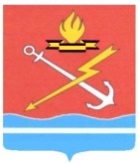 СОВЕТ ДЕПУТАТОВМУНИЦИПАЛЬНОГО ОБРАЗОВАНИЯ «КИРОВСК»КИРОВСКОГО МУНИЦИПАЛЬНОГО РАЙОНА ЛЕНИНГРАДСКОЙ ОБЛАСТИР Е Ш Е Н И Е О предоставлении согласия администрации муниципального образования «Кировск» Кировского муниципального района Ленинградской области на передачу в собственность товарищества собственников жилья «Ёлочка» движимого имущества – объектов детской площадки, расположенного на земельном участке с кадастровым номером 47:16:0101005:25 по адресу:Ленинградская область, г. Кировск, ул. Новая, д. 16  В соответствии  с пп. 4 п. 1 ст. 36 Жилищного кодекса Российской Федерации,  ст. 35 Устава  муниципального образования «Кировск» Кировского муниципального района Ленинградской   области, принятого решением совета депутатов муниципального образования Кировское городское поселение муниципального образования Кировский муниципальный район Ленинградской области  от 22.11.2012    № 83 (с изменениями от 24.05. 2018 № 18), р е ш и л:1. Согласовать администрации муниципального образования «Кировск» Кировского муниципального района Ленинградской области передачу в собственность товарищества собственников жилья «Ёлочка» движимого имущества – объектов детской площадки, расположенного на придомовой территории многоквартирного жилого дома на земельном участке с кадастровым   номером   47:16:0101005:25 по адресу: Ленинградская область, г. Кировск, ул. Новая, д. 16, согласно приложению к настоящему решению.2. Настоящее решение вступает в силу со дня его принятия.Глава муниципального образования                                           С.И. ВорожцоваРазослано: дело, Кировская городская прокуратура, газета «ННГ+, ТСЖ «Ёлочка», отдел по управлению муниципальным имуществомПриложение к решению  совета депутатов МО «Кировск»Перечень объектов детской площадки, расположенной на земельном участке с кадастровым номером 47:16:0101005:25  по адресу: Ленинградская область, г. Кировск, ул. Новая, д. 16№ п/пРеестровый номерНаименование объектаБалансовая стоимость, руб.10536Качалка на пружине «Автомобиль»17640,0020549Качалка-балансир малая10200,0030359Качели К-1 на жесткой подвеске10534,9140360Качели К-2/114439,1850587Металлическое газонное ограждение71471,3460742Ограждение детской площадки32238,1470248Песочница6000,0080690Скамья на металлических ножках6200,0090291Спортивный комплекс52167,75100715Урна железобетонная1980,00ИТОГО222871,32